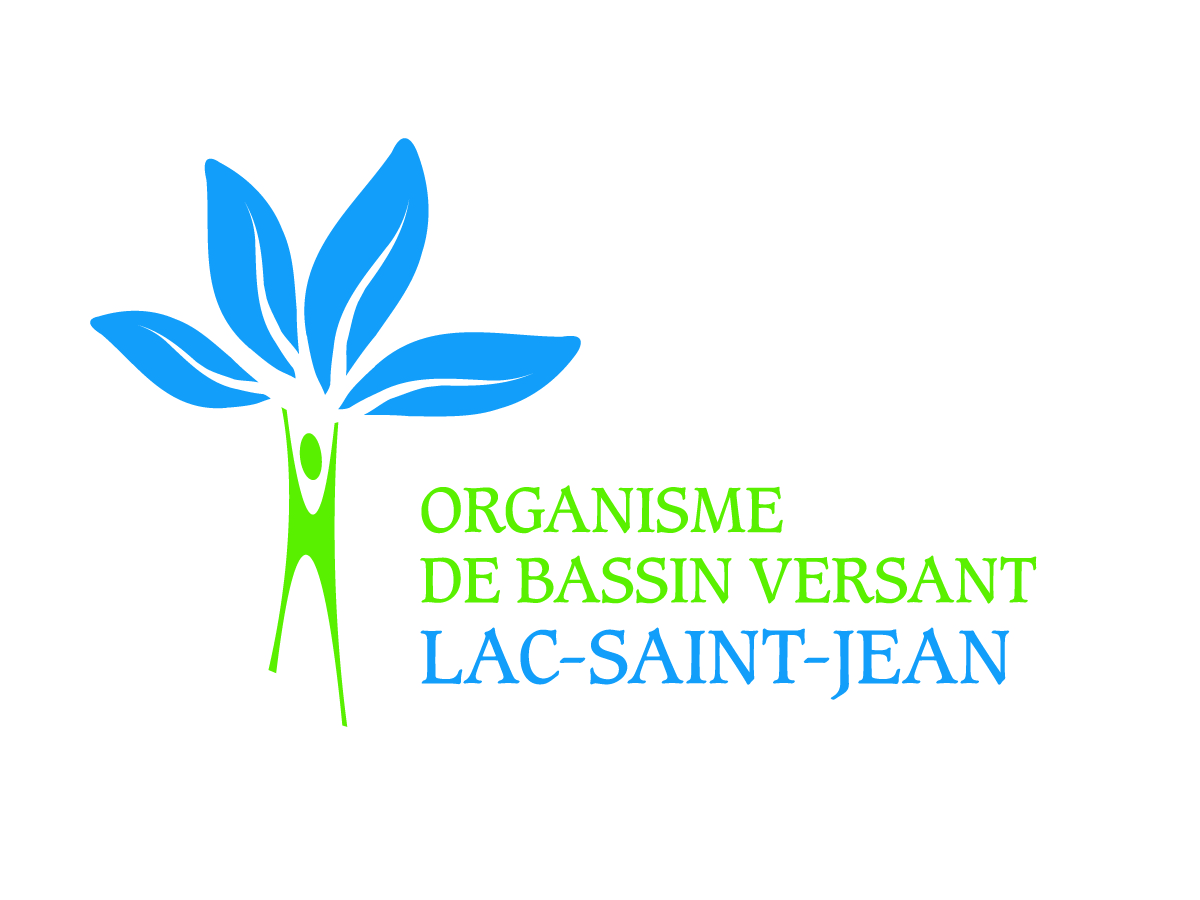 Fiche d’adhésion – Acteur de l’eau Organisme de bassin versant Lac-Saint-JeanType d’acteur de l’eau Municipal 		Communautaire 	Économique 		Identification de l'OrganisationNom de l’organisation :  Adresse de l’organisation: Nom du représentant (1): Adresse du représentant : Téléphone : Courriel : (1) Tels que le prescrivent les règlements généraux, l’acteur de l’eau doit désigner un représentant dûment mandaté, par procuration ou par résolution. Date de la production de la procuration ou de la résolution:  Mise à jour - Mai 2020